1. How can we measure the mass of an object? 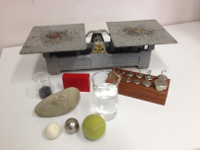 EquipmentBalance scalesKnown weightsDifferent objectsBeaker with watersteal ballsMethod – how do you use a balance scalesPut the object on the scalesOn the other side put weights until the scales are exactly balanced.Add the weights together to find out the mass of the object.Results – find the mass of five objectsFind the mass of at least five objects with the balance scales.Part 2: How can we measure the mass of an object?What do you need?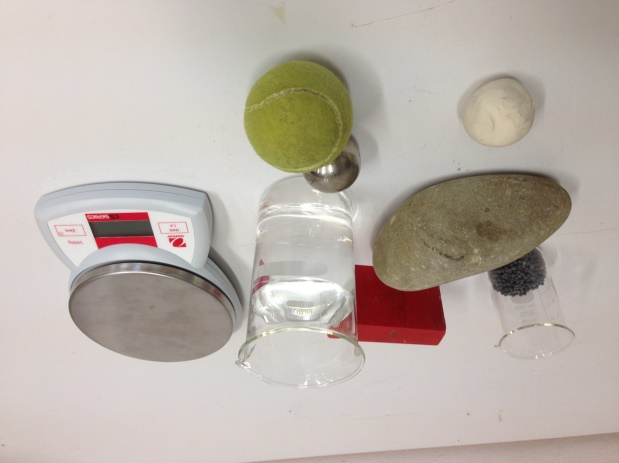 Laboratory scalesDifferent objectsBeaker with waterSmall steel ballsHow do you use the laboratory scales?Set the scales to zero Set the unit to grammesPut the object on the scales Read the mass from the displayHow do the scales work?In the scales there’s a spring that is pressed together by a mass. The bigger the mass, the more the spring is pressed together. In the factory they measure how much a known mass presses the spring together and then calibrate it so that you can read it on the display. It is the force of gravity which presses the spring together. The force of gravity is different in different places. It’s less at the Equator and more at the North Pole. It’s less on the moon. This means that you need to know where you want to use this kind of scales, for it to give you the correct mass. Your mass is the same everywhere. The force of gravity isn’t the same.MethodFind the mass by using the laboratory scales!Find the mass of the water in the beaker (Only the mass of the water – not of the beaker)! Describe how you did it!Find the mass of a small steel ball. Describe how you did it. How can we find out the mass of an object?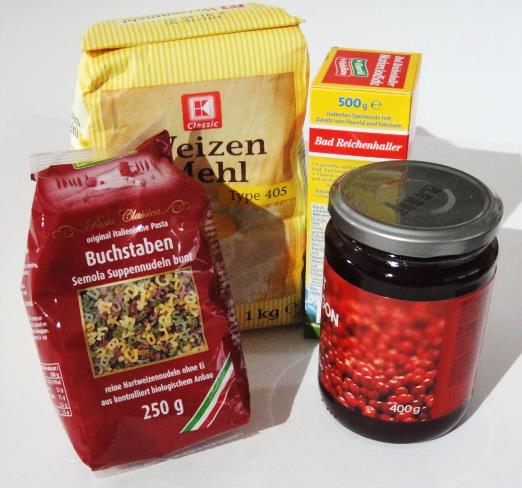 Equipmentdifferent objectsHow can you find out the mass without scalesYou can’t measure the mass of an object without scalesBut it’s often written on certain objects. MethodWhat fits together? Write the correct mass next to each objectRead what mass it says on the object! Calculate it in grammes or kilogrammes!ObjectsWhich weights did you use?Mass ObjectMassapple1500 kgmale African elephant3 gcar2 mgsugar cube100 ggrain of salt0.15 kgbar of chocolate5 tObjectMass, that it says on the objectMass calculate in grammes or kilogrammes